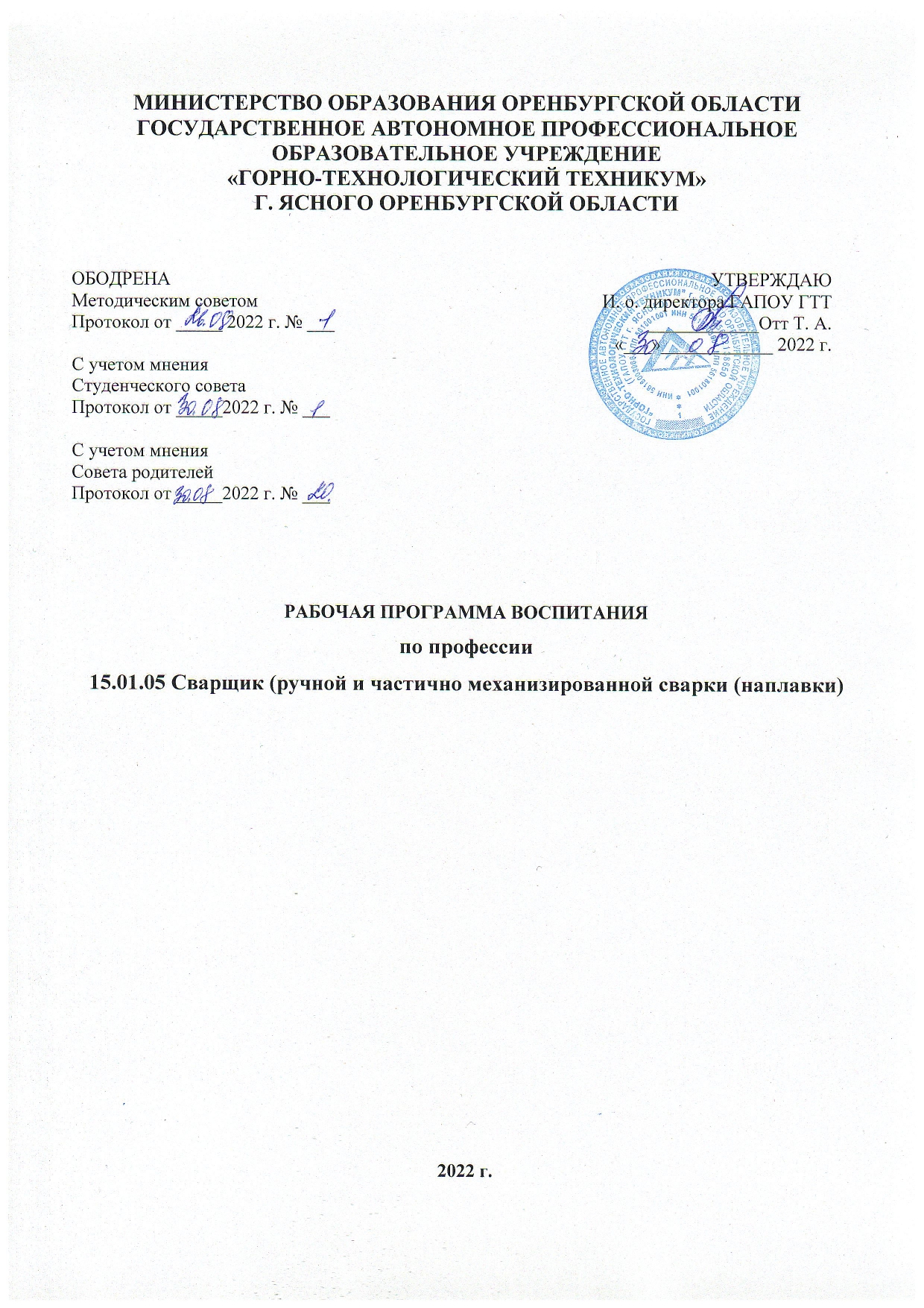 СОДЕРЖАНИЕРАЗДЕЛ 1. ПАСПОРТ РАБОЧЕЙ ПРОГРАММЫ ВОСПИТАНИЯРАЗДЕЛ 2. ОЦЕНКА ОСВОЕНИЯ ОБУЧАЮЩИМИСЯ
ОСНОВНОЙ ОБРАЗОВАТЕЛЬНОЙ ПРОГРАММЫ В ЧАСТИ ДОСТИЖЕНИЯ 
ЛИЧНОСТНЫХ РЕЗУЛЬТАТОВРАЗДЕЛ 3. ТРЕБОВАНИЯ К РЕСУРСНОМУ ОБЕСПЕЧЕНИЮ 
ВОСПИТАТЕЛЬНОЙ РАБОТЫРАЗДЕЛ 4. КАЛЕНДАРНЫЙ ПЛАН ВОСПИТАТЕЛЬНОЙ РАБОТЫРАЗДЕЛ 1. ПАСПОРТ РАБОЧЕЙ ПРОГРАММЫ ВОСПИТАНИЯРабочая программа воспитания разработана с учетом преемственности целей и задач программы воспитания для общеобразовательных организаций, одобренной решением Федерального учебно-методического объединения по общему образованию (утв. Протоколом заседания УМО по общему образованию Минпросвещения России № 2/20 от 02.06.2020 г.).Согласно Федеральному закону «Об образовании» от 29.12.2012 г. № 273-ФЗ (в ред. Федерального закона от 31.07.2020 г. № 304-ФЗ) «воспитание – деятельность, направленная на развитие личности, создание условий для самоопределения и социализации обучающихся на основе социокультурных, духовно-нравственных ценностей и принятых в российском обществе правил и норм поведения в интересах человека, семьи, общества и государства, формирование у обучающихся чувства патриотизма, гражданственности, уважения к памяти защитников Отечества и подвигам Героев Отечества, закону и правопорядку, человеку труда и старшему поколению, взаимного уважения, бережного отношения к культурному наследию и традициям многонационального народа Российской Федерации, природе и окружающей среде».При разработке формулировок личностных результатов учет требований Закона в части формирования у обучающихся чувства патриотизма, гражданственности, уважения к памяти защитников Отечества и подвигам Героев Отечества, закону и правопорядку, человеку труда и старшему поколению, взаимного уважения, бережного отношения к культурному наследию и традициям многонационального народа Российской Федерации, природе и окружающей среде, бережного отношения к здоровью, эстетических чувств и уважения к ценностям семьи, является обязательным. Планируемые личностные результаты 
в ходе реализации образовательной программыРАЗДЕЛ 2. ОЦЕНКА ОСВОЕНИЯ ОБУЧАЮЩИМИСЯ ОСНОВНОЙ ОБРАЗОВАТЕЛЬНОЙ ПРОГРАММЫ В ЧАСТИ ДОСТИЖЕНИЯ ЛИЧНОСТНЫХ РЕЗУЛЬТАТОВОценка достижения обучающимися личностных результатов проводится в рамках контрольных и оценочных процедур, предусмотренных настоящей программой. Комплекс примерных критериев оценки личностных результатов обучающихся:демонстрация интереса к будущей профессии;оценка собственного продвижения, личностного развития;положительная динамика в организации собственной учебной деятельности по результатам самооценки, самоанализа и коррекции ее результатов;ответственность за результат учебной деятельности и подготовки 
к профессиональной деятельности;проявление высокопрофессиональной трудовой активности;участие в исследовательской и проектной работе;участие в конкурсах профессионального мастерства, олимпиадах по профессии, викторинах, в предметных неделях;соблюдение этических норм общения при взаимодействии с обучающимися, преподавателями, мастерами и руководителями практики;конструктивное взаимодействие в учебном коллективе/бригаде;демонстрация навыков межличностного делового общения, социального имиджа;готовность к общению и взаимодействию с людьми самого разного статуса, этнической, религиозной принадлежности и в многообразных обстоятельствах;сформированность гражданской позиции; участие в волонтерском движении;  проявление мировоззренческих установок на готовность молодых людей к работе 
на благо Отечества;проявление правовой активности и навыков правомерного поведения, уважения к Закону;отсутствие фактов проявления идеологии терроризма и экстремизма среди обучающихся;отсутствие социальных конфликтов среди обучающихся, основанных 
на межнациональной, межрелигиозной почве;участие в реализации просветительских программ, поисковых, археологических, 
военно-исторических, краеведческих отрядах и молодежных объединениях; добровольческие инициативы по поддержки инвалидов и престарелых граждан;проявление экологической культуры, бережного отношения к родной земле, природным богатствам России и мира;демонстрация умений и навыков разумного природопользования, нетерпимого отношения к действиям, приносящим вред экологии;демонстрация навыков здорового образа жизни и высокий уровень культуры здоровья обучающихся;проявление культуры потребления информации, умений и навыков пользования компьютерной техникой, навыков отбора и критического анализа информации, умения ориентироваться в информационном пространстве;участие в конкурсах профессионального мастерства и в командных проектах; проявление экономической и финансовой культуры, экономической грамотности, а также собственной адекватной позиции по отношению к социально-экономической действительности.РАЗДЕЛ 3.ТРЕБОВАНИЯ К РЕСУРСНОМУ ОБЕСПЕЧЕНИЮ ВОСПИТАТЕЛЬНОЙ РАБОТЫРесурсное обеспечение воспитательной работы направлено на создание условий для осуществления воспитательной деятельности обучающихся, в том числе инвалидов и лиц с ОВЗ,
в контексте реализации образовательной программы. 3.1.Нормативно-правовое обеспечение воспитательной работыРабочая программа воспитания разрабатывается в соответствии 
с нормативно-правовыми документами федеральных органов исполнительной власти в сфере образования, требованиями ФГОС СПО, с учетом сложившегося опыта воспитательной деятельности и имеющимися ресурсами в профессиональной образовательной организации.3.2.Кадровое обеспечение воспитательной работыДля реализации рабочей программы воспитания должна быть укомплектована квалифицированными специалистами. Управление воспитательной работой обеспечивается кадровым составом, включающим директора, который несёт ответственность за организацию воспитательной работы в профессиональной образовательной организации, заместителя директора, непосредственно курирующего данное направление, педагогов-организаторов, социальных педагогов, специалистов психолого-педагогической службы, классных руководителей (кураторов), преподавателей, мастеров производственного обучения. Функционал работников регламентируется требованиями профессиональных стандартов.3.3. Материально-техническое обеспечение воспитательной работыСпециальные помещения (кабинеты, лаборатории, мастерские) должны представлять собой учебные аудитории для проведения занятий всех видов, предусмотренных образовательной программой, в том числе групповых и индивидуальных консультаций, текущего контроля и промежуточной аттестации, а также помещения для самостоятельной работы, мастерские и лаборатории, оснащенные оборудованием, техническими средствами обучения и материалами, учитывающими требования международных стандартов.Спортивный комплекс.Залы: Библиотека, читальный зал с выходом в интернет, актовый зал.Материально-техническое оснащение лабораторий, мастерских и баз практики по профессии (специальности).Требования к оснащению баз практик:Учебная практика реализуется в мастерских профессиональной образовательной организации и требует наличия оборудования, инструментов, расходных материалов, обеспечивающих выполнение всех видов работ, определенных содержанием программ профессиональных модулей, в том числе оборудования и инструментов, используемых при проведении чемпионатов WorldSkills и указанных в инфраструктурных листах конкурсной документации WorldSkills по соответствующей компетенции.	Оборудование предприятий и технологическое оснащение рабочих мест производственной практики должно соответствовать содержанию профессиональной деятельности и дать возможность обучающемуся овладеть профессиональными компетенциями по всем видам деятельности, предусмотренных программой, с использованием современных технологий, материалов и оборудования.Базы практик, где намечается прохождение учебной и производственной практик обучающимися, предъявляются следующие требования:- типичность для профессии обучающихся; - современность оснащенности и технологии выполнения производственных работ;- нормальная обеспеченность сырьем, материалами, средствами технического обслуживания и т. п.;- соответствие требованиям безопасности, санитарии и гигиены.3.4. Информационное обеспечение воспитательной работыИнформационное обеспечение воспитательной работы имеет в своей инфраструктуре объекты, обеспеченные средствами связи, компьютерной и мультимедийной техникой, 
интернет-ресурсами и специализированным оборудованием.Информационное обеспечение воспитательной работы направлено на: информирование о возможностях для участия обучающихся в социально значимой деятельности; информационную и методическую поддержку воспитательной работы; планирование воспитательной работы и её ресурсного обеспечения; мониторинг воспитательной работы; дистанционное взаимодействие всех участников (обучающихся, педагогических работников, органов управления в сфере образования, общественности); дистанционное взаимодействие с другими организациями социальной сферы.Информационное обеспечение воспитательной работы включает: комплекс информационных ресурсов, в том числе цифровых, совокупность технологических и аппаратных средств (компьютеры, принтеры, сканеры и др.). Система воспитательной деятельности образовательной организации должна быть представлена на сайте организации.Название СодержаниеНаименование программыРабочая программа воспитания по профессии15.01.05 «Сварщик (ручной и  частично механизированной сварки (наплавки)Основания для разработки программыНастоящая программа разработана на основе следующих нормативных правовых документов:Конституция Российской Федерации;Указ Президента Российской Федерации от 21.07.2020 г. № 474 
«О национальных целях развития Российской Федерации на период до 2030 года»;Федеральный закон от 31.07.2020 г. № 304-ФЗ «О внесении изменений 
в Федеральный закон «Об образовании в Российской Федерации» по вопросам воспитания обучающихся» (далее – ФЗ-304);распоряжение Правительства Российской Федерации от 12.11.2020 г. № 2945-р об утверждении Плана мероприятий по реализации 
в 2021–2025 годах Стратегии развития воспитания в Российской Федерации на период до 2025 года;Федеральная государственная Программа развития воспитательной компоненты в образовательных организациях;Основы государственной молодежной политики Российской Федерации на период до 2025 года;Приказ Министерства экономического развития Российской Федерации от 24.01.2020 «Об утверждении методик расчета показателей федерального проекта «Кадры для цифровой экономики» национальной программы «Цифровая экономика Российской Федерации»; Прогноз социально-экономического развития Российской Федерации на период до 2036 годаФедеральный государственный образовательный стандарт (ФГОС) по профессии (специальности) среднего профессиональногообразования(СПО) 15.01.05 «Сварщик (ручной и  частично механизированной сварки (наплавки) утвержденный приказом Министерства образования и науки РФот 29 января 2016 г. № 50, Зарегистрировано в Минюсте РФ 24 февраля 2016 г. Регистрационный № 41197);Порядок организации и осуществления образовательной деятельности по образовательным среднего профессионального образования (утв. Приказом Минобрнауки России от 14.06.2013 г. № 464);Порядок приема на обучение по образовательным программам среднего профессионального образования (утв. Приказом Минобрнауки России от 23 января 2014 г. № 36)Цель программыЦель рабочей программы воспитания – личностное развитие обучающихся 
и их социализация, проявляющиеся в развитии их позитивных отношений 
к общественным ценностям, приобретении опыта поведения и применения сформированных общих компетенций квалифицированных рабочих, служащих на практикеСроки реализации программыВ соответствии со сроком обучения по профессии15.01.05 «Сварщик (ручной и  частично механизированной сварки (наплавки) 2 года 10 месяцев.Исполнители 
программыДиректор, заместитель директора по воспитательной работе, заместитель директора по учебной работе, заместитель директора по учебно-производственной работе, классные руководители, преподаватели, педагог-психолог, социальный педагог, члены студенческого совета, представители родительского совета, представители АО «Оренбургские минералы»Личностные результаты реализации программы воспитания (дескрипторы)Код личностных результатов реализации программы воспитанияОсознающий себя гражданином и защитником великой страны.ЛР 1Проявляющий активную гражданскую позицию, демонстрирующий приверженность принципам честности, порядочности, открытости, экономически активный и участвующий в студенческом и территориальном самоуправлении, в том числе на условиях добровольчества, продуктивно взаимодействующий и участвующий в деятельности общественных организаций.ЛР 2Соблюдающий нормы правопорядка, следующий идеалам гражданского общества, обеспечения безопасности, прав и свобод граждан России. Лояльный к установкам и проявлениям представителей субкультур, отличающий их от групп с деструктивным и девиантным поведением. Демонстрирующий неприятие и предупреждающий социально опасное поведение окружающих.ЛР 3Проявляющий и демонстрирующий уважение к людям труда, осознающий ценность собственного труда. Стремящийся к формированию в сетевой среде личностно и профессионального конструктивного «цифрового следа».ЛР 4Демонстрирующий приверженность к родной культуре, исторической памяти на основе любви к Родине, родному народу, малой родине, принятию традиционных ценностей   многонационального народа России.ЛР 5Проявляющий уважение к людям старшего поколения и готовность к участию в социальной поддержке и волонтерских движениях.  ЛР 6Осознающий приоритетную ценность личности человека; уважающий собственную и чужую уникальность в различных ситуациях, во всех формах и видах деятельности. ЛР 7Проявляющий и демонстрирующий уважение к представителям различных этнокультурных, социальных, конфессиональных и иных групп. Сопричастный к сохранению, преумножению и трансляции культурных традиций и ценностей многонационального российского государства.ЛР 8Соблюдающий и пропагандирующий правила здорового и безопасного образа жизни, спорта; предупреждающий либо преодолевающий зависимости от алкоголя, табака, психоактивных веществ, азартных игр и т.д. Сохраняющий психологическую устойчивость в ситуативно сложных или стремительно меняющихся ситуациях.ЛР 9Заботящийся о защите окружающей среды, собственной и чужой безопасности, в том числе цифровой.ЛР 10Проявляющий уважение к эстетическим ценностям, обладающий основами эстетической культуры. ЛР 11Принимающий семейные ценности, готовый к созданию семьи и воспитанию детей; демонстрирующий неприятие насилия в семье, ухода от родительской ответственности, отказа от отношений со своими детьми и их финансового содержания.ЛР 12Личностные результатыреализации программы воспитания, 
определенные отраслевыми требованиями к деловым качествам личностиЛичностные результатыреализации программы воспитания, 
определенные отраслевыми требованиями к деловым качествам личностиГотовый соответствовать ожиданиям работодателей: активный, проектно-мыслящий, эффективно взаимодействующий и сотрудничающий с коллективом, осознанно выполняющий профессиональные требования, ответственный, пунктуальный, дисциплинированный, трудолюбивый, критически мыслящий, демонстрирующий профессиональную жизнестойкость.ЛР 13Оценивающий возможные ограничители свободы своего профессионального выбора, предопределенные психофизиологическими особенностями или состоянием здоровья, мотивированный к сохранению здоровья в процессе профессиональной деятельности.ЛР 14Готовый к профессиональной конкуренции и конструктивной реакции на критику.ЛР 15Ориентирующийся в изменяющемся рынке труда, гибко реагирующий на появление новых форм трудовой деятельности, готовый к их освоению, избегающий безработицы, мотивированный к освоению функционально близких видов профессиональной деятельности, имеющих общие объекты (условия, цели) труда, либо иные схожие характеристики.ЛР 16Содействующий поддержанию престижа своей профессии, отрасли и образовательной организации.ЛР 17Принимающий цели и задачи научно-технологического, экономического, информационного и социокультурного развития России, готовый работать на их достижение.ЛР 18Управляющий собственным профессиональным развитием, рефлексивно оценивающий собственный жизненный опыт, критерии личной успешности, признающий ценность непрерывного образования, ЛР 19Способный генерировать новые идеи для решения задач цифровой экономики, перестраивать сложившиеся способы решения задач, выдвигать альтернативные варианты действий с целью выработки новых оптимальных алгоритмов; позиционирующий себя в сети как результативный и привлекательный участник трудовых отношений.ЛР 20Самостоятельный и ответственный в принятии решений во всех сферах своей деятельности, готовый к исполнению разнообразных социальных ролей, востребованных бизнесом, обществом и государствомЛР 21Личностные результатыреализации программы воспитания, 
определенные субъектом Российской Федерации(при наличии)Личностные результатыреализации программы воспитания, 
определенные субъектом Российской Федерации(при наличии)Экономически активный, предприимчивый, готовый к самозанятости.ЛР 22Признающий ценность непрерывного образования,  ориентирующийся в изменяющемся рынке труда, избегающий безработицы; управляющий собственным профессиональным развитием; рефлексивно оценивающий собственный жизненныйопыт, критерии личной успешности.ЛР 23Личностные результатыреализации программы воспитания, 
определенные ключевыми работодателями(при наличии)Личностные результатыреализации программы воспитания, 
определенные ключевыми работодателями(при наличии)Стрессоустойчивый и эмоционально уравновешенный, способныйобщаться с другими людьми беспристрастно и ровно, невзирая наличное расположение, и на свое настроение (стрессоустойчивость)ЛР 24Способный адаптироваться и эффективно работать в разнообразныхситуациях, с отдельными людьми или группами, способный пониматьи ценить различные точки зрения на проблему, менять или легкопринимать изменения в организации. (гибкость)ЛР 25Личностные результатыреализации программы воспитания, 
определенные субъектами образовательного процесса(при наличии)Личностные результатыреализации программы воспитания, 
определенные субъектами образовательного процесса(при наличии)Проектно мыслящий, эффективно взаимодействующий с членамикоманды и сотрудничающий с другими людьми, демонстрирующийпрофессиональную жизнестойкость.ЛР 26Препятствующий действиям, направленным на ущемление прав илиунижение достоинства (в отношении себя или других людей).ЛР 27Проявляющийэмпатию к лицам разных категорий, выражающийактивную гражданскую позицию, участвующий в студенческомсамоуправлении, в деятельности общественных организаций, а также некоммерческих организаций, заинтересованных в развитиигражданского общества и оказывающих поддержку нуждающимся.ЛР 28Наименование профессионального модуля, 
учебной дисциплины Код личностных результатов реализации программы воспитания Общеобразовательный циклБазовыйОУП. 01 Русский языкЛР 1,  ЛР 5, ЛР 7, ЛР 8, ЛР 11, ЛР 13, ЛР 19ОУП.02 ЛитератураЛР 1, ЛР 5, ЛР 7, ЛР 8, ЛР 11, ЛР 12, ОУП.03 Родная литератураЛР 2,  ЛР 5, ЛР 7, ЛР 8, ЛР 11ОУП.04 Иностранный языкЛР 7, ЛР 11ОУП.05 ИсторияЛР 2, ЛР 5, ЛР 6, ЛР 7, ЛР 8, ЛР 11ОУП.06 ХимияЛР 7, ЛР 11, ЛР 13ОУП.07 Физическая культураЛР 3, ЛР 7, ЛР 9, ЛР 11, ЛР 14ОУП.08 Основы безопасности жизнедеятельностиЛР 2, ЛР 3, ЛР 7, ЛР 8, ЛР 9, ЛР 10, ЛР 11, ЛР 12, ЛР 27ОУП.09 АстрономияЛР 7, ЛР 11ПрофильныйОУП.10 МатематикаЛР 7, ЛР 11, ЛР 13ОУП.11 Информатика и ИКТЛР 4, ЛР 11, ЛР 13, ЛР 20ОУП.12 ФизикаЛР 7, ЛР 11, ЛР 13Общепрофессиональный учебный циклОП.01 Основы инженерной графикиЛР 15, ЛР 16, ЛР 17, ЛР 18, ЛР 19, ЛР 21, ЛР 24, ЛР 25, ЛР 26, ЛР 28ОП.02 Основы электротехникиЛР 15, ЛР 16, ЛР 17, ЛР 18, ЛР 19, ЛР 21, ЛР 24, ЛР 25, ЛР 26, ЛР 28ОП.03 Основы материаловеденияЛР 15, ЛР 16, ЛР 17, ЛР 18, ЛР 19, ЛР 21, ЛР 24, ЛР 25, ЛР 26, ЛР 28ОП.04 Допуски и технические измеренияЛР 15, ЛР 16, ЛР 17, ЛР 18, ЛР 19, ЛР 21, ЛР 24, ЛР 25, ЛР 26, ЛР 28ОП.05 Основы экономикиЛР 15, ЛР 16, ЛР 17, ЛР 18, ЛР 19, ЛР 21, ЛР 24, ЛР 25, ЛР 26, ЛР 28ОП.06 Безопасность жизнедеятельностиЛР 2, ЛР 3, ЛР 7, ЛР 8, ЛР 9, ЛР 10, ЛР 11, ЛР 12, ЛР 27Профессиональный учебный циклПрофессиональные модулиПМ.01 Подготовительные сварочные работы и контроль качества сварных швов после сваркиЛР 15, ЛР 16, ЛР 17, ЛР 18, ЛР 19, ЛР 21, ЛР 24, ЛР 25, ЛР 26, ЛР 28ПМ.02 Ручная дуговая сварка (наплавка, резка) плавящим покрытым электродомЛР 15, ЛР 16, ЛР 17, ЛР 18, ЛР 19, ЛР 21, ЛР 24, ЛР 25, ЛР 26, ЛР 28ПМ.03 Ручная дуговая сварка (наплавка) неплавящимся электродом в защитном газеЛР 15, ЛР 16, ЛР 17, ЛР 18, ЛР 19, ЛР 21, ЛР 24, ЛР 25, ЛР 26, ЛР 28ПМ.04 Частично механизированная сварка (наплавка) плавлениемЛР 15, ЛР 16, ЛР 17, ЛР 18, ЛР 19, ЛР 21, ЛР 24, ЛР 25, ЛР 26, ЛР 28Пм.05 Газовая сварка (наплавка)ЛР 15, ЛР 16, ЛР 17, ЛР 18, ЛР 19, ЛР 21, ЛР 24, ЛР 25, ЛР 26, ЛР 28Дополнительный профессиональный блок (АО «Оренбургские минералы»ПМ.06Выполнение работ по одной или нескольким профессиям, долности рабочего служащего (40.107 Конролер сварочных работ)ЛР 24, ЛР 25ФК.00 Физическая культураЛР 3, ЛР 7, ЛР 9, ЛР 11, ЛР 14